This document identifies bridging standards in the 2016 Mathematics Standards of Learning. Bridging standards allow for the identification of content that can be connected when planning instruction and promote deeper student understanding.  Bridging standards (indicated by bold text in the grade level column below) are ones that meet one or more of the following criteria: 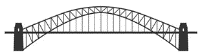 Functions as a bridge to which other content within the grade level/course is connected, either horizontally or vertically;Serves as prerequisite knowledge for content to be addressed in future grade levels/courses; orPossesses endurance beyond a single unit of instruction within a grade level/course.The selection of content focus areas, potential connections, and the sequencing of content in this document serve as examples only and are intended to assist with curricular development. NOTE: Calendar should be included as part of the daily routines at this grade level.  Once concepts have been introduced, many will need to be revisited throughout the year.Grade 2Content FocusAreasPrerequisite Knowledge (Linked to JIT Quick Checks)Grade KPrerequisite Knowledge (Linked to JIT Quick Checks)Grade 1Grade 2 (Linked to Just in Time Mathematics Quick Checks).Possible Grade 2 Connections Across Content Focus AreasPossible Future Grade Level/Course Content ConnectionsK.1a, K.3a, K.3d1.1a, 1.1b, 1.1d2.2a Count forward by twos, fives, and tens to 120, starting at various multiples of 2, 5, or 10 Problem SolvingMultiplication (Grade 3)K.3b1.1c2.2b Count backward by tens from 120 Problem SolvingPlace Value (Grade 3)Determining and Representing Quantities2.2c Use objects to determine whether a number is even or odd PatternsEven/Odd with Larger Numbers (Grade 5)K.1a, K.1b, K.3a, K.3b, K.3c1.32.3a Count and identify the ordinal positions first through twentieth, using an ordered set of objects Order NumbersPatterns (Grade 3)K.1b, K.3a1.32.3b Write the ordinal numbers 1st through 20th Order NumbersPatterns (Grade 3)K.1a, K.1b, K.3a, K.3d1.1a, 1.1b, 1.1d, 1.5a, 1.5b2.1a Read, write, and identify the place and value of each digit in a three-digit numeral, with and without models Problem SolvingPlace Value with Larger Numbers (Grade 3)Identifying, Comparing, and Ordering QuantitiesK.1a, K.1b, K.3a, K.3c, K.3d1.1a, 1.1d, 1.5a, 1.5b2.1b Identify the number that is 10 more, 10 less, 100 more, and 100 less than a given number up to 999 Problem SolvingPlace Value/Addition and Subtraction (Grade 3)K.2a, K.2b1.2b, 1.2c2.1c Compare and order whole numbers between 0 and 999 Interpret DataCompare/Order Larger Numbers (Grade 3)2.1d Round two-digit numbers to the nearest ten Problem SolvingRound to Hundreds (Grade 3)K.4a, K.4b, K.61.62.5a Recognize and use the relationships between addition and subtraction to solve single-step practical problems, with whole numbers to 20 Solve Data ProblemsProperties of Number (Grade 3)K.4a, K.4b1.7a, 1.7b2.5b Demonstrate fluency with addition and subtraction within 20 Solve Data ProblemsComputation (Grade 3)Developing Computational Fluency and Solving ProblemsK.4a, K.4b,1.7a, 1.7b2.6a Estimate sums and differences Estimation with Larger Numbers (Grade 3)K.4a, K.4b,1.7a, 1.7b2.6b Determine sums and differences, using various methods Interpret DataCompute with Larger Numbers (Grade 3)K.61.62.6c Create and solve single-step and two-step practical problems involving addition and subtraction Interpret dataSolve Multi-Step Problems (Grade 3)1.152.17 Demonstrate an understanding of equality through the use of the equal symbol and the use of the not equal symbol PatternsEquality with Larger Numbers and with Multiplication/ Division (Grade 3)Noticing, Describing, and Creating PatternsK.12, K.131.13, 1.142.16 Identify, describe, create, extend, and transfer patterns found in objects, pictures, and numbers Ordinal NumbersIdentify Missing Terms; Apply Input/ Output Rules (+/-) (Grade 3)K.11a1.12a2.15a Collect, organize, and represent data in pictographs and bar graphs Count and Compare numbersCollect/Represent Data with Increased Data Points/Categories (Grade 3)Using Data to Describe My WorldK.11a1.12a2.15b Read and interpret data represented in pictographs and bar graphs Count and Compare NumbersAnalyze and Interpret Increased Number of Data Points/Categories (Grade 3)K.11a1.12a2.14 Use data from probability experiments to predict outcomes when the experiment is repeated Read/Write/Compare NumbersDescribe the Degree of Likelihood (Grade 3)K.51.4a, 1.4b2.4a Name and write fractions represented by a set, region, or length model for halves, fourths, eighths, thirds, and sixths Name/Write Proper and Improper Fractions/Mixed Numbers (Grade 3)Naming, Representing and Comparing Parts of a WholeK.51.4a, 1.4b2.4b Represent fractional parts with models and with symbols Represent Proper and Improper Fractions/ Mixed Numbers (Grade 3)K.2a, K.2b1.2c, 1.4b2.4c Compare the unit fractions for halves, fourths, eighths, thirds, and sixths, with models Compare Fractions with Like and Unlike Denominators (Grade 3)K.91.102.8a Estimate and measure length to the nearest inch Round numbersMeasure to Nearest ½ Inch (Grade 3)K.91.102.8b Estimate and measure weight to the nearest pound Round numbersMeasure Weight (mass) in Metric Units (Grade 4)Using Measurement to Describe My WorldK.91.9a2.9 Tell time and write time to the nearest five minutes, using analog and digital clocks Count by fivesTime to Nearest Minute (Grade 3)K.81.9b2.10a Determine past and future days of the week Order numbers, ordinal numbersEquivalent Periods of Time (Grade 3)K.81.9b2.10b Identify specific days and dates on a given calendar Order numbers, ordinal numbersEquivalent Periods of Time (Grade 3)K.71.82.7a Count and compare a collection of pennies, nickels, dimes, and quarters whose total value is $2.00 or less Count by ones, fives, tensCount Collections of Greater Value; Make Change (Grade 3)K.71.82.7b Use the cent symbol, dollar symbol, and decimal point to write a value of money Place value understandingRepresent Money Values and Change (Grade 3)K.91.1d2.11 Read temperature to the nearest 10 degrees Round numbers, Count by multiples of tenRead Temperature to Nearest Degree (Grade 3)2.12a Draw a line of symmetry in a figure Congruency (Grade 3)Describing the Figures in My World2.12b Identify and create figures with at least one line of symmetry Congruency (Grade 3)K.10a, K.10b1.11a, 1.11b2.13 Identify, describe, compare, and contrast plane and solid figures PatternsCongruency; Compose/ Decompose Shapes (Grade 3)